Maths:Please find below maths activities for the week, though if you prefer, you may wish to look at:https://classroom.thenational.academy/year-groups/year-4/https://www.bbc.co.uk/bitesize/levels/zbr9wmnhttps://whiterosemaths.com/homelearning/year-4/https://kids.classroomsecrets.co.uk/category/year-4/https://www.themathsfactor.com/https://www.mathletics.com/uk/resources/fun-engaging-student-workbooks/Try to begin each day with a mental maths challenge.  I have attached some different multiplication and division challenges as I know many of you are now multiplication grid experts, or you may like to choose an activity from https://www.topmarks.co.uk/maths-games/hit-the-buttonhttps://www.timestables.co.uk/https://www.topmarks.co.uk/maths-games/7-11-years/times-tableshttps://mathsframe.co.uk/en/resources/resource/477/Multiplication-Tables-CheckYou can also use Purple Mash.Day 1: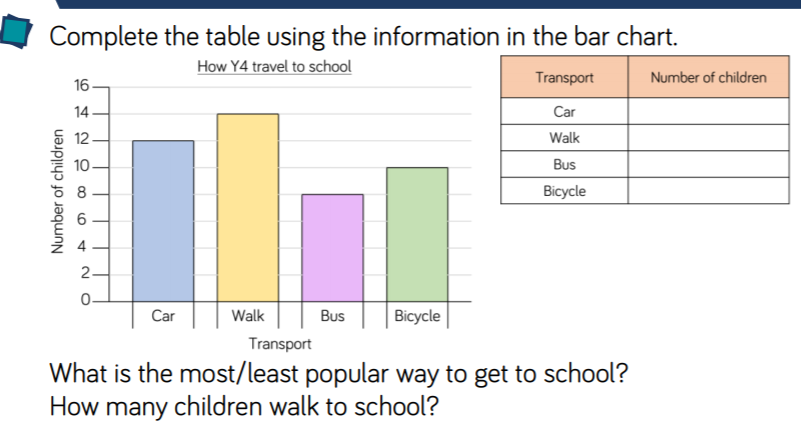 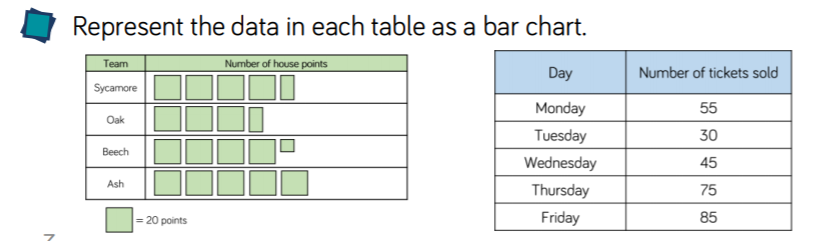 Remember to give each bar chart a title, and labelled axes.  Challenge: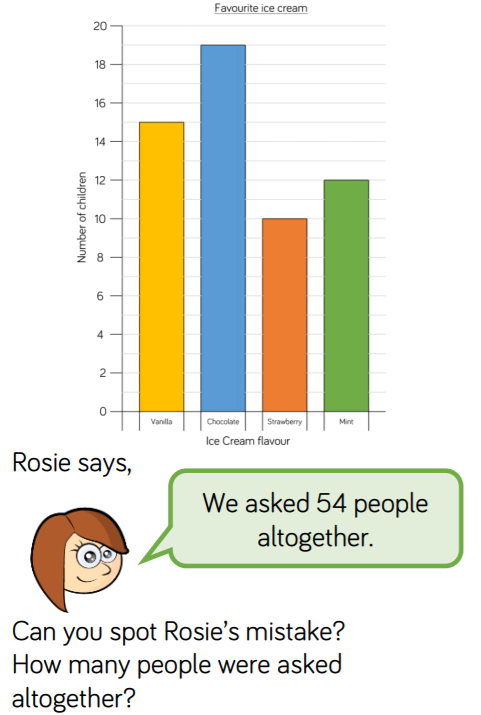 Answer: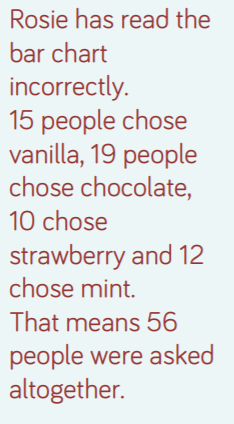 Day 2: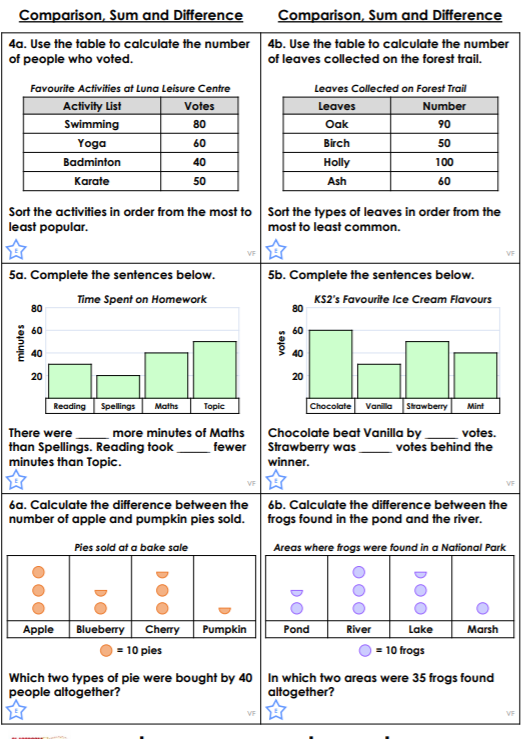 Answers: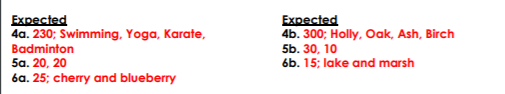 Challenge: Answer: 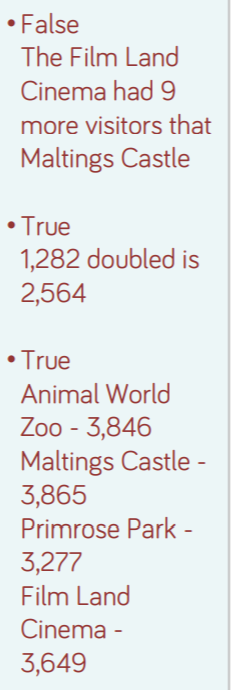 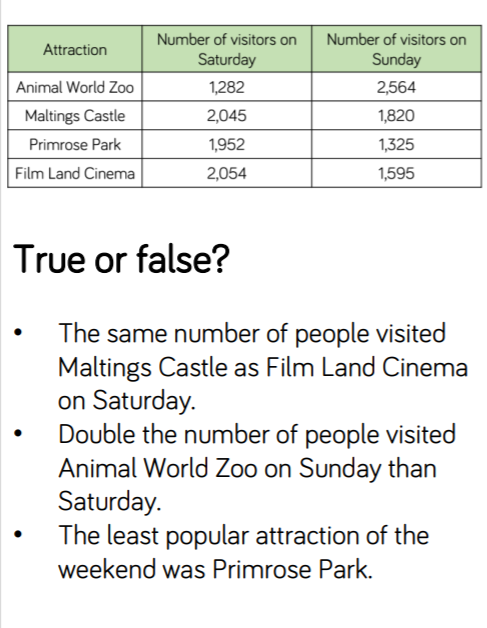 Day 3 – see attachedDay 4 – 3 activities set on Purple Mash to completeDay 5 – Problem Solving Task: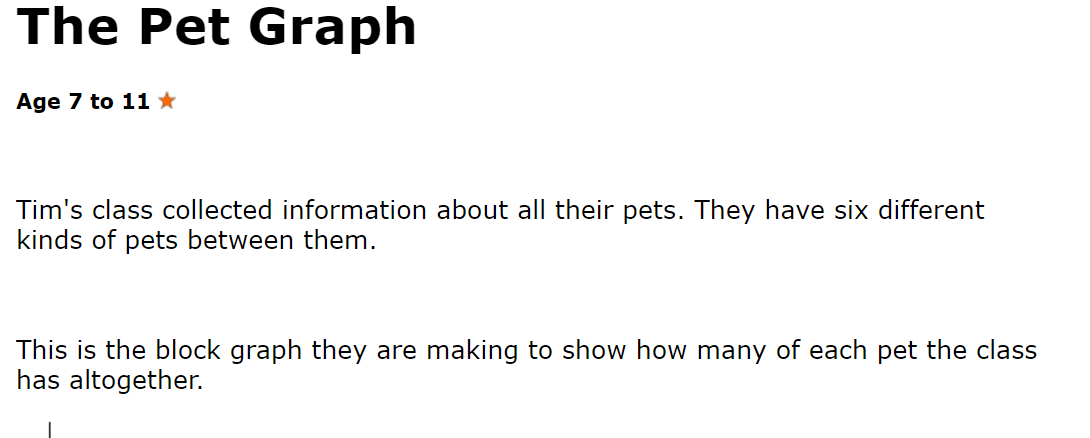 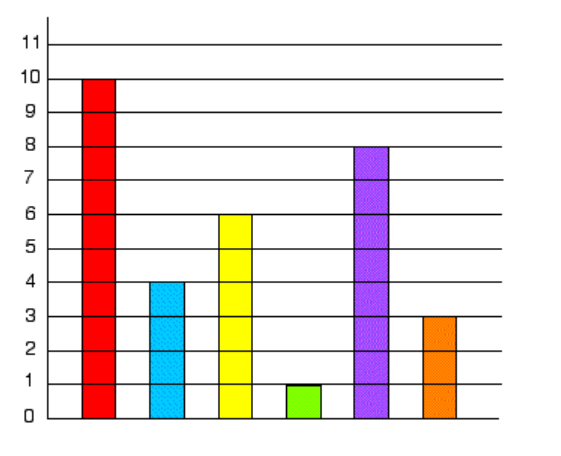 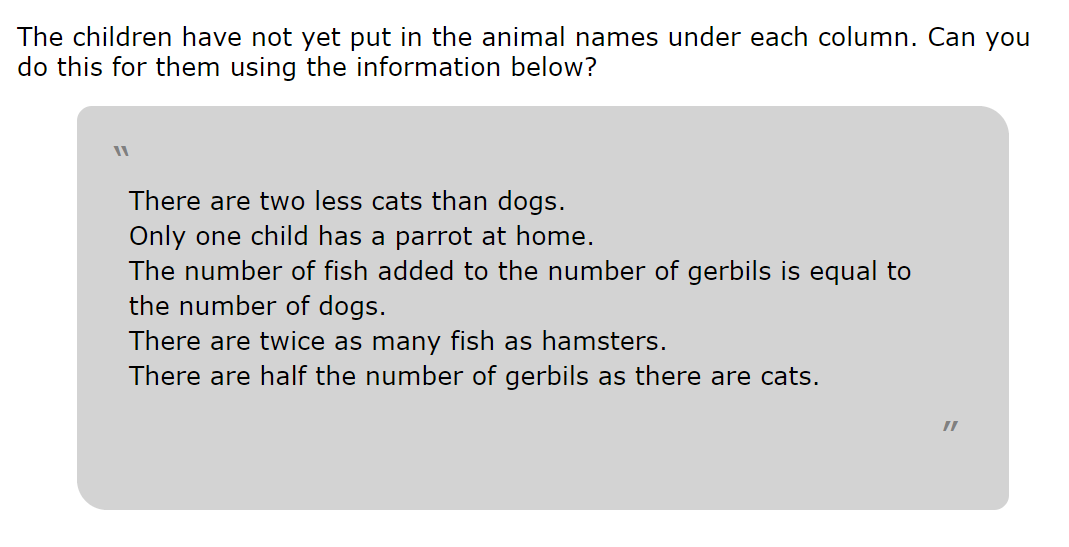 Possible solutions:https://nrich.maths.org/247/solutionFor other problem solving challenges, please go to: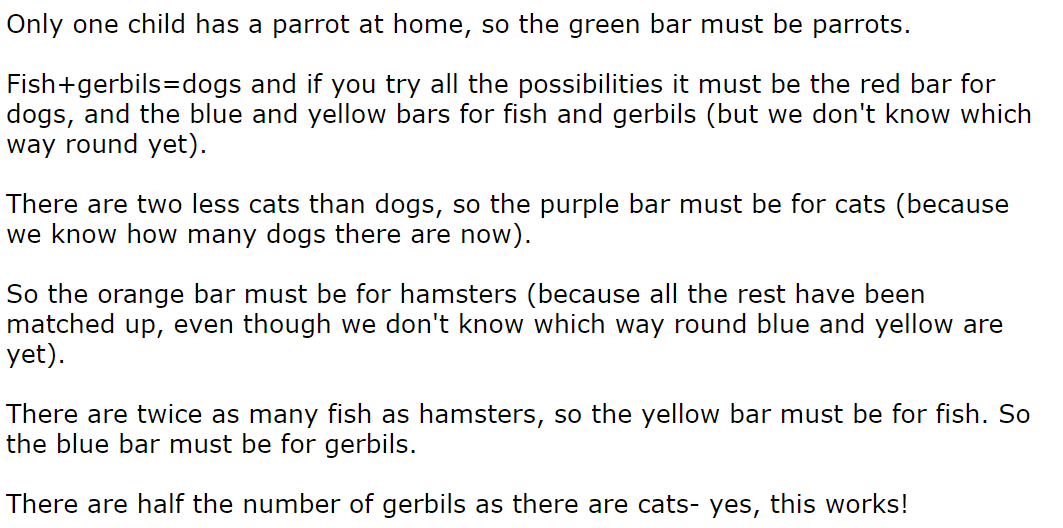 https://nrich.maths.org/search/?search=bar+chart&tab=1&fs=111110001000111